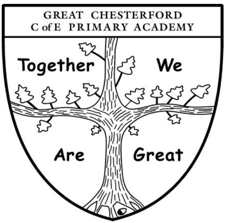 This home learning letter provides your child with learning activities from various areas of the curriculum to complete at home. Each area of learning will have a link which you can use to access the work. Please ensure the maths and English tasks are completed in the morning and the foundation activities (science and topic) in the afternoon, as it would be in school. One maths and English task should be completed every day. One foundation activity must be completed each day, your child can choose between science and topic.  Please ensure your child completes a minimum of 2-3 GPS tasks a week and reads a book every day.This home learning letter provides your child with learning activities from various areas of the curriculum to complete at home. Each area of learning will have a link which you can use to access the work. Please ensure the maths and English tasks are completed in the morning and the foundation activities (science and topic) in the afternoon, as it would be in school. One maths and English task should be completed every day. One foundation activity must be completed each day, your child can choose between science and topic.  Please ensure your child completes a minimum of 2-3 GPS tasks a week and reads a book every day.To access Espresso Education use the login details given to your child.To access Espresso Education use the login details given to your child.English(x 60 minutes each day)https://classroom.thenational.academy/units/the-bfg-narrative-writing-8e62Please use the above link to Oak Academy for the daily writing activity. This is a narrative unit using the BFG by Roald Dahl. Each daily lesson provides a learning video to follow and an activity to complete. Watch the video in full prior to completing the task. Start at lesson 1 and continue to work your way through the lessons each day.Grammar, Punctuation and Spelling(x 20 minutes per day)Login to your Espresso account and select KS2 English – from here you can select the Grammar, Punctuation and Spelling section – click on this and select one of the activities to play. There are videos, quizzes, and activities to complete.Alternatively, follow the lesson on oak academyhttps://classroom.thenational.academy/subjects-by-key-stage/key-stage-2/subjects/english-spellingMaths(x 60 minutes)10-15 min Daily practice of times tables at https://play.ttrockstars.com/Maths(x 60 minutes)In mathematics we would like you to complete daily lessons using White Rose. Use the link below to access these lessons. Start at lesson 1 and continue to work your way through the lessons each day. Complete one lesson per day – each lesson provided has a teaching video, main activity, and the answers so you can check your own work. There are some additional tasks which you may wish to try as well.https://whiterosemaths.com/homelearning/year-4/week-4/Science(x 60 minutes)Follow the daily science lessons from Oak Academy. The learning topic is Electricityhttps://classroom.thenational.academy/units/electrical-circuits-06f7Topic(x 60 minutes)Follow the Oak Academy Geography unithttps://classroom.thenational.academy/units/building-locational-knowledge-hemispheres-and-tropics-8c53Three lessons on time zones and areas of the world. Reading For Pleasure(x 20mins per day)Read a book of your choice, discussing it with an adult. You can also use these activities from Oak Academy https://classroom.thenational.academy/subjects-by-key-stage/key-stage-2/subjects/english-reading-for-pleasure Physical Exercise (x 30  minutes)Use this  link for a number of suggested Physical activities to complete at home https://www.cambslearntogether.co.uk/home-learning/peReligious Education(x 40mins)https://central.espresso.co.uk/espresso/modules/t2_creation/index.html?source=subject--KS2--Resource%20typesLook at the story of creation in different religions.  Make a comparison between each religion.  What do they all have in common.